                                                                                             Obec Trnovec nad Váhom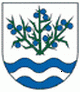 Materiál č. 1 na 23. zasadnutie Obecného zastupiteľstva v Trnovci nad Váhom dňa 10.04.2017K bodu programu 2:„ Správa o plnení uznesení obecného zastupiteľstva“1. Dôvodová správaPredkladá: Ing. Július Rábek, starosta obceDôvodová správa k materiálu č. 1 na 23. zasadnutie OZ v Trnovci nad Váhom Správa o plnení uznesení obecného zastupiteľstva predložená na 23. zasadnutí obecného zastupiteľstva v roku 2017 dňa 03. apríla 2017Uznesenie OZ č. 193/2017 bod 1 písm. c) zo dňa 30. januára 2017         Na 21. zasadnutí Obecného zastupiteľstva v Trnovci nad Váhom, dňa 30.01.2017, bolo stavebnému oddeleniu uznesením č. 193/2017 bod 1 písm. c)  uložené zabezpečiť výber projektanta na vybudovanie požiarnej zbrojnice. Zodpovednou osobou bol prednosta OcÚ Trnovec nad Váhom s termínom do konca marca 2017.Plnenie: Pri výbere projektanta na výstavbu hasičskej zbrojnice boli podniknuté kroky v dvoch stupňoch: vysporiadanie pozemku pod plánovanou prístupovou cestou na pozemku rodinného domu so súpisným číslom 330. V tomto kroku boli realizované jednania s právnym poradenstvom ako aj s predpokladaným dedičom. S predpokladaným dedičom je dohodnuté podanie žiadosti o otvorenie dedičského konania na Okresnom súde v Galante, ktorý by sa mal danou záležitosťou zaoberať. Okresný súd by do 30 dní mal určiť notára, ktorý by vysporiadal novonadobudnuté dedičstvo. Zároveň s predpokladaným dedičom sa spíše zmluva o budúcej kúpnej v zmluve, ktorej bude zadefinované naše predkupné právo, ako aj vôľa dediča k predaju predmetného podielu a úhrada trov konania ohľadom dedičstva, ktoré bude riešené v kúpnej cene za zostatkový podiel na pozemku.Samostatná projektová dokumentácia. V tomto stupni bolo predbežné jednanie s Ing. Piršelom z projektovej kancelárie Zonar s.r.o. P. Ing. Piršel zhodnotil výber lokality za vyhovujúci a vypracoval predbežnú kalkuláciu rekonštrukcie kotolne na požiarnu zbrojnicu s tým, že garážová časť by bola dostavaná formou „sendvičových“ panelov. Zároveň sa p. Ing. Piršel venoval aj prístupovej komunikácii. Pri prístupovej komunikácii nie je v cenovej ponuke zahrnuté prípadné rozšírenie novovzniknutej križovatky na ceste III. triedy č. 1497. Pri tejto križovatke bude v rámci projektu a vyjadrení dotknutých orgánov riešená frekvencia vozidiel a tým aj riešenie križovatky, či si bude vyžadovať rozšírenie o odbáčací pruh, resp. nie. Na základe predbežnej kalkulácie boli určené nasledovné predpokladané náklady: SO- 01 Prestavba bývalej kotolne na požiarnu zbrojnicuVýpočet :Prestavba objektu 140m2 x 450Eur/m2 = 63.000 ,- EurPrístavba oceľovej haly pre parkovanie 150m2 x 380 Eur/m2 = 57.000 ,- EurSpolu objekt SO-01 = 120.000,-Eur bez DPHSO- 02 Prístupová komunikáciaPlocha komunikácie a spevnených plôch pred požiarnou zbrojnicou , cca 1500m2Výpočet nákladov podľa zastavaných plôch :Výpočet :Spevnené plochy a komunikácieSpolu objekt SO-02 = 1500 m2 x 70 Eur/m2 = 105 .000,- Eur bez DPHUpozornenie : cena je orientačná, bez riešenia prípadného rozšírenia cesty III .triedy č .1497 resp. križovatky Celkové predpokladané náklady na základe tejto ponuky sú 225.000,- EUR bez DPH (270.000,- s DPH) na výstavbu zbrojnice aj s príslušnou prístupovou cestou. Cenová kalkulácia je priložená ako príloha tohto materiálu. Uznesenie obecného zastupiteľstva je naďalej v sledovaní.    